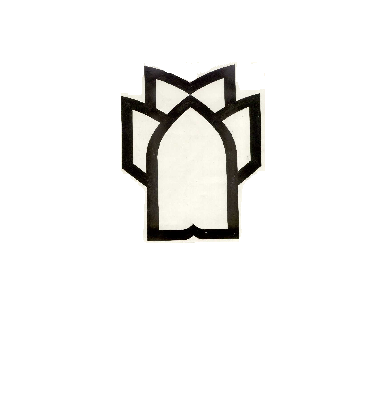  بسمه تعالیوزارت بهداشت ، درمان و آموزش پزشكي دانشگاه علوم پزشكي كرمانشاهدانشكده پرستاري و ماماييگروه آموزشی: \پرستاری                   ليست دروس ارائه شده در نيمسال :اول                    سال تحصيلي :1399-1398ملاحظات:-دروس اخلاق پرستاری و روابط حرفه ای-سیستمهای اطلاع رسانی پزشکی و روش تحقیق پیشرفته، رشته های ارشد اورژانس-سالمندی-داخلی جراحی مراقبتهای ویژه-ارشد مامایی و ارشد روان با هم ادغام شده اند.-رایانه و سیستمهای اطلاع رسانی(ارشد مراقبتهای ویژه و ارشد اورژانس)با هم ادغام شده اند.           استاد راهنما:                                                        مدير گروه :                                                        مهر گروه آموزشي:           نام و نام خانوادگی:                                           نام و نام خانوادگی:         آقای دکتر علیرضا خاتونی                                 خانم دکتر فرانک جعفری   گروه درسكد درسواحدواحدواحدواحدعنوان درسنام استادروزهای هفتهساعتنحوه ارائهگروه درسكد درستعكجمع واحدعنوان درسنام استادروزهای هفتهساعتنحوه ارائه285352--2مراقبتهای ویژه اختلالات چند ارگانی و بیماران با نیازهای خاصمشکلات بالینی ویژه و سوختگی (1 واحد)مباحث عمومی در پرستاری پیوند اعضاء (1 واحد)آقای دکتر ویسیآقای خشای(5/.واحد)-استاد مدعو(5/.واحد)285362--2مبانی مراقبتهای پرستای در ویژه          -پوست و چشم-دهان(75/. واحد)           -عاطفی(5/0واحد)            -درد(25/0واحد)            -مراقبتهای تسکینی(25/0واحد)          -انتقال بیمار(25/0واحد)آقای دکتر خاتونیآقای دکتر خالدیآقای دکتر همت پورآقای دکتر همت پورآقای دکتر رستم جلالی285373--3داخلی جراحی        -قلب و عروق (5/0واحد)       -اعصاب(5/0واحد)       -تنفس(5/0واحد)       -درد(25/0واحد)       -تغذیه(25/0واحد)      -پایش های عمومی و عفونی(75/. واحد)       -  توانبخشی(25/. واحد)آقای جهانگیر رضاییآقای جهانگیر رضاییآقای دکتر همت پورآقای دکتر همت پورآقای نچراکخانم دکتر ماه وردکتر شمسی2853815/.-5/1آمار آقای دکتر سالاری2853915/.-5/1روش تحقیقآقای دکتر رستم جلالی285061--1داروشناسی اختصاصیاستاد مدعو285015/05/0-1سیستم های اطلاع رسانیآقای دکتر رستم جلالیکارگاه مستندسازی در بخشهای مراقبتهای ویژه( اروزه)کارگاه کنترل عفونت و ایمنی بیمار( 2 روزه)کارگاه مستندسازی در بخشهای مراقبتهای ویژه( اروزه)کارگاه کنترل عفونت و ایمنی بیمار( 2 روزه)کارگاه مستندسازی در بخشهای مراقبتهای ویژه( اروزه)کارگاه کنترل عفونت و ایمنی بیمار( 2 روزه)کارگاه مستندسازی در بخشهای مراقبتهای ویژه( اروزه)کارگاه کنترل عفونت و ایمنی بیمار( 2 روزه)کارگاه مستندسازی در بخشهای مراقبتهای ویژه( اروزه)کارگاه کنترل عفونت و ایمنی بیمار( 2 روزه)کارگاه مستندسازی در بخشهای مراقبتهای ویژه( اروزه)کارگاه کنترل عفونت و ایمنی بیمار( 2 روزه)جمعجمع5/105/1-12